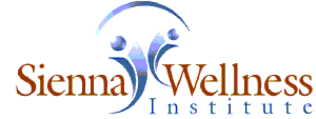 Medical Assistant:Hiring full-time Medical Assistant to work in Primary Care office specializing in Internal Medicine. Must have experience in triaging, assisting Provider with procedures, referrals/authorizations, and knowledge of insurances. Must be self-motivated and work as a team. Please submit your resume to info@siennawellness.com.Front Desk Receptionist:Hiring full-time Front Desk Receptionist for Medical Office. Must have experience with insurances, experience with scheduling patients, and telephone/face-to-face etiquette. Please submit resume to info@siennawellness.com. 